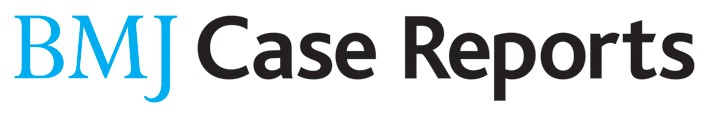 Submission template for full casesAll case reports MUST be submitted online http://mc.manuscriptcentral.com/bmjcasereports using this Word templateYou will be asked for more detailed information on submission where you can also upload images, tables, multimedia files, etcMore information is available in the Instructions for authors http://casereports.bmj.com/instructions-for-authorsYou must have signed informed consent from patients (or relatives/guardians) before submitting to BMJ Case Reports. Please anonymise the patient’s details as much as possible, eg, specific ages, occupations. Blank consent forms are available online http://casereports.bmj.com/instructions-for-authors/consentform.pdfIndividuals pay an annual fellowship fee of £95; US$180; €130. During your 12 month Fellowship period you can submit as many cases as you like, access all the published material, and re-use any published material for personal use and teaching without further permission. Institutional Fellowships are also availableFor more information visit http://casereports.bmj.com/misc/becomeafellow.dtlTITLE OF CASE Severe stridor and profound weakness after Cerebral MalariaAUTHORS OF CASE Please indicate corresponding author by *(after the author’s name)Charlotte Fuller, Gavin Wooldridge*, Alice Liomba, Stephen RaySUMMARY Up to 150 words summarising the case presentation and outcomeCerebral malaria (CM) is defined by the World Health Organisation as coma (Blantyre Coma Score (BCS) 2 or less) in a patient with Plasmodium falciparum parasitaemia and no alternative cause of coma identified. Mortality is approximately 15 - 30% in African children[1] and up to a third of survivors have neurological sequelae[2]. We present a patient with severe stridor and prolonged profound weakness during an intensive care admission with CM. These complications initially presented a diagnostic dilemma in our limited resourced setting. The stridor failed to improve with empiric steroids and a subsequent opportunistic ENT consult diagnosed dystonic vocal cords. The weakness was so profound that the patient was unable to lift his head during the acute illness. The child received intensive physiotherapy, and  one month the stridor and weakness had resolved. BACKGROUND Why you think this case is important – why you decided to write it upCerebral malaria (CM) carries a huge global disease burden, with 500,000 children affected annually despite significant reduction in incidence over the last 20 years[3]. CM is diagnosed by Plasmodium falciparum parasitaemia on peripheral blood film in patients with unrousable coma not attributable to any other cause. Sequestration of parasitised erythrocytes in the cerebral microvasculature can  severe brain swelling in CM As access to intensive care in resource-limited settings increases[,], more children may survive cerebral oedema resultant sequelae, as mechanical ventilation could theoretically support failing respiratory function until  resolves[]. We present a patient with severe stridor post-extubation and profound weakness during anIU with CM. These complications initially presented a diagnostic dilemma in our resource setting. However, our case was recruited into an ongoing interventional clinical trial investigating whether ventilation or hypertonic saline reducesmortality, therefore had unique access to a broad range of investigatory modalities to aid diagnosis. We report the first case of dystonic vocal cords and prolonged central hypotonia following CM in a Malawian child.CASE PRESENTATION Presenting features, medical/social/family historyA 6-year-old Malawian boy presented to his local health clinic with a two-day history of fever and generalised tonic-clonic seizures. Malaria was diagnosed by rapid diagnostic test and he  intramuscular artesunate, ceftriaxone and diazepam.  seizures persisted he was taken to another   intravenousartesunate, benzylpenicillin gentamicin. Upon arrival, BCS was 1/5alaria parasites were present on blood film glucose was normal, packed cell volume was 23% and lactat 4 mmol/L. etinopathy-positive CM was confirmed, and he was recruited into the interventional trial. The MRI brain (see figure 1) revealed significant cerebral oedemawhich persisted on MRI over the subsequent 48 hours. He was then randomised to immediate ventilation. Intubation wuneventful and he was sedated. Lumefantrine-artemether intravenous fluids (5% dextrose and Ringer’s Lactate) ceftriaxone . He was extubated on day 4, but immediately developed severe stridor. Despite intravenous dexamethasone and adrenaline nebulisers, he required emergent re-intubation 4 hours later. , with no significant erythema or oedema visualised upon laryngoscopy. After 24 hours of dexamethasone, extubation was once again trialed INVESTIGATIONS If relevantElectrolytes Sodium 145mmol/, Calcium 1.99mmol/, Potassium 2.9 mmol/, Magnesium 0.75 mmol/, Urea 4.9 mmol/FBC WBC 2.1 x 109/litre, Hb 6.8g/dl, Platelets 170 x 109/litre, MCV 82.4 dL/red cellMalaria Parasites: 1+, cleared parasites at 18 hoursBlood cultures –  no growth. Day 4 and : Klebsiella Pneumoniae resistant to ceftriaxone, sensitive to Amikacin and Meropenem. Day 10: No growthLP – CSF: WBC 0 x 106 cells/, RBC 1 x 106 cells/, Protein 4.3 mg/dL, Glucose 0.49 mmol/L. No Growth EEG – Day 1 Moderate to severe non-specific encephalopathy epileptiform dischargesDay 2 & 3: Diffusely slow EEG associated with encephalopathy. No epileptiform discharges.Transcranial Doppler: Day 1: Bilateral middle cerebral artery flow velocities 3-4 SD below age and gender normal values.MRI: Day 1-3: Moderate brain swelling (see figure 1)[7]. Day 4: improvement of oedema. Day 28: resolution of swelling with mild cerebral atrophy. DIFFERENTIAL DIAGNOSIS If relevantand laryngeal oedema secondary to the endotracheal tube or suctioning[8].Although rare, a well described complication of intubation resulting from direct nerve injury via arytenoid joint subluxation, compression of blood supply or neck hyperextension [9,10]. However, this is nearly always unilateral, and laryngoscopy here revealed fixed bilateral vocal cord adduction. Peripheral nerve damage was also considered but  examination was normallaryngomalaciaand vocal cord papillomas excluded via endoscopy.Weakness is a common presenting manifestation of severe malaria[11]. This patient’s weakness, however, was profound and persistentoral intake before presentation, coupled with increased ADH production from brain injurymild hypokalaemia.  botulism cause profound weaknesspoor vaccination uptake. Howeverdiagnostics were unavailable in real-tim lood and CSF underwent PCR analysis for 13 pathogens, including Enterovirus, HSV1 and HSV2, CMV, VZV, S.pneumoniae, H.influenzae, N.meningitidis, M.tuberculosis, E.coli, S.agalactiae, K.pneumoniae, Salmonella spps. at a later date as part of a parallel aetiological study, all of which were negative.Inflammatory causes including acute disseminated encephalomyelitis, transverse myelitis and Guillain-Barre syndrome (GBS)  were not present lthough a raised CSF protein might support a diagnosis, there was no ascending weakness.. rostration following CM is common, particularly with a superadded bacteraemia. However, persistent critical weakness leading to poor head and shoulder girdle control greater than two weeks after acute illness, is not described in such a profound nor prolonged fashion.TREATMENT If relevant OUTCOME AND FOLLOW-UP  Stridor and profound global weakness persisted during this patient’s early convalescence. , spontaneous movements. Post extubation, he was hypotonic, unable to lift his head and  1/5 and 3/5in his lower and upper limbs, respectively. Reflexes were normalwith down-going plantars and no clonus. A neurology review noted a normal cranial nerve examination with a central uvula.  to the presence of leak  each extubation, an ENT opinion was opportunely sought from a visiting consultant. A flexible nasal endoscopy revealed bilateral vocal cord adduction dystonia.  was transferred to the ward on Day 9  daily physiotherapy. The stridor resolved on day 11 but he unable to vocalise until day 13.  significant neurological sequelae. He was alert but  an expressive aphasia. He remained hypotonic with poor head control and gross generalised weakness, rendering him unable to sit unsupported feed independently. Weekly physiotherapy continued in the community, and at one month follow up he had DISCUSSION including very brief review of similar published cases (how many similar cases have been published?) CM is a leading known infectious cause of neurodisability in African children. Sequelae  varied, from paresis, cranial nerve palsies and blindness, through to cognitive, behavioural and seizure disorders[12]. To our knowledge, this is the first formal description of vocal cord dystonia and stridor, in conjunction with profound and prolonged central hypotonia, complicating cerebral malaria.While failed extubation is often attributed to local airway pathology, neurological impairment is an important consideration. Up to 70% of children who fail extubation have either an acute, or a history of, brain injury; only a small proportion of these have an identifiable airway pathology on diagnostic laryngoscopy [12]. CNS injury, coupled with pharyngeal hypotonia, can cause unpredictable physiological responses to the airway leading to extubation failure [13- 15]. Neurogenic inspiratory stridor can  vocal cord abductor paralysis, laryngospasm or laryngeal muscle dystonia[16]. In our case, direct laryngoscopy revealed vocal cord adductor dystonia. Laryngeal dystonia is usually a chronic presentation described in conditions such as Cerebral Palsy and Multiple System Atrophy[17-19]. Acutely, it can be 20]. The most likely pathogenesis in our case is acute brain injury from CM. weakness is a hallmark of severe malaria[11] he pathogenesis of this is poorly understood. We know that sequestration of parasitised erythrocytes within the cerebral vasculature and the associated brain swelling contribute to the comatose state  CM[6]. This is likely to have led to acute brain injury in our case, with profound weakness as a key consequenc. However, sequestration has been demonstrated in other organs such as the heart,  and gut[21]. One could speculate that generalised weakness may be due to sequestration within the vasculature supplying muscles involved in central motor functions such as swallowing and airway maintenance; though this is not described in the literature. Although prostration is common in CM, persistent critical weakness leading to poor head and shoulder girdle control for such a long period following the acute illness, without resultant spasticity, has not been described before. This child also had a concurrent Klebsiella Pneumoniae bacteraemia. It remains possible that enterovirus, a known cause of acute flaccid paralysis, could have caused this child’s weakness. Enterovirus may have been below the limit of detection for the CSF PCR. Respiratory PCR, where diagnostic yield is greater, was not undertaken.We therefore cannot definitively exclude co-infection as an explanation of these symptoms. However, MRI evidence of significant cerebral oedema with brain stem compression would be in keeping with a neurological origin.In summary, we suspect that CM and associated acute brain injury led to vocal cord adductor dystonia and profound weakness in our case. irst-line management of post-extubation stridor includes steroid administration due to its success in viral laryngotracheobronchitis[22-25]. Yet, this did not achieve resolution, triggering further investigation. Fortuitously, an ad hoc laryngoscopy formally diagnosed the vocal cord abnormalityn the absence of a laryngoscopy, as is more typical in the resource limited setting, one must systematically consider a wide spectrum of causes for acute stridor. This is the first description, to our knowledge, of stridor as sequelae of cerebral malariaLEARNING POINTS/TAKE HOME MESSAGES 3 to 5 bullet pointsCerebral Malaria (CM) carries a high rate of neurological sequelae, including a wide spectrum of manifestations.Laryngeal dystonia and profound weakness can occur after acute CNS injury, but to our knowledge, this is the first described case after CM Intensive physiotherapy led to a full recovery in our case and should be offered to similar cases in the tropicsPragmatic guidance for the diagnostic approach to post-extubation stridor in the resourcelimited setting is requiredREFERENCES Vancouver style (Was the patient involved in a clinical trial? Please reference related articles)Dondorp AM, Fanello CI, Hendriksen IC, et al. Artesunate versus quinine in the treatment of severe falciparum malaria in African children (AQUAMAT): an open- label, randomised trial. Lancet 2010;376: 1647-57. [Erratum, Lancet 2011;377:126.] Birbeck GL, Molyneux ME, Kaplan PW, Seydel KB, Chimalizeni YF, Kawaza K, et al. Blantyre Malaria Project Epilepsy Study (BMPES) of neurological outcomes in retinopathy-positive paediatric cerebral malaria survivors: a prospective cohort study. The Lancet Neurology. 2010;9(12):1173-81.World Malaria Report 2018. Geneva: World Health Organization; 2018. Licence: CC BY-NC-SA 3.0 IGO.Tripathi S, Kaur H, Kashyap R, Dong Y, Gajic O, Murthy S. A survey on the resources and practices in pediatric critical care of resource-rich and resource-limited countries. J Intensive Care. 2015;3:40.Vincent J-L. Critical care – where have we been and where are we going? Critical Care. 2013;17(52).Potchen MJ, Kampondeni SD, Seydel KB, Birbeck GL, Hammond CA, Bradley WG, et al. Acute brain MRI findings in 120 Malawian children with cerebral malaria: new insights into an ancient disease. AJNR Am J Neuroradiol. 2012;33(9):1740-6.Koka BV, Jeon IS, Andre JM, MacKay I, Smith RM. Postintubation croup in children. Anesth Analg. 1977;56(4):501-5.Cherian A, Balachander H, Nagappa M, Rajagopal V. Bilateral vocal cord palsy following endotracheal intubation: a case report. J Clin Anesth. 2010;22(7):562-4.Matta R, Halan B, Sandhu K. Postintubation recurrent laryngeal nerve palsy: A review, Journal of Laryngology and Voice. Journal of Laryngology and Voice. 2017;7(2):25-8WHO. Severe Malaria. Tropical medicine & international health : TM & IH. 2014;19:7-131.Idro R, Marsh K, John CC, Newton CR. Cerebral malaria: mechanisms of brain injury and strategies for improved neurocognitive outcome. Pediatr Res. 2010;68(4):267-74.Harel Y, Vardi A, Quigley R, Brink L, Manning S, Carmody T, et al. Extubation failure due to post-extubation stridor is better correlated with neurologic impairment than with upper airway lesions in critically ill pediatric patients International Journal of Pediatric Otorhinolaryngology. 1997(39):147 - 58.Kurachek SC, Newth CJ, Quasney MW, Rice T, Sachdeva RC, Patel NR, et al. Extubation failure in pediatric intensive care: a multiple-center study of risk factors and outcomes. Crit Care Med. 2003;31(11):2657-64.Harrison AM, Cox AC, Davis S, Piedmonte M, Drummond-Webb JJ, Mee RB. Failed extubation after cardiac surgery in young children: Prevalence, pathogenesis, and risk factors. Pediatr Crit Care Med. 2002;3(2):148-52.Marion MH, Klap P, Perrin A, et al. Stridor and focal laryngeal dystonia. Lancet 1992, XX: 339.Worley G, Witsell DL, Hulka GF. Laryngeal Dystonia Causing Inspiratroy Stridor in Children with Cerebral Palsy. The Laryngoscope. 2009, 113(12): 2192-5Corbin DOC, Williams AC. Stridor during dystonic phases of Parkinson's disease. J Neurol Neurosurg Psychiatry 1987, 50: 821– 822. Bannister R, Gibson W, Michaels L, Oppenheimer DR. Laryngeal abductor paralysis in multiple system atrophy: a report on three necropsied cases, with observations on the laryngeal muscles and the nuclei ambigui. Brain 1981; 104: 351-68.Casteels‐van Daele M, Eggermont E. Stridor and focal laryngeal dystonia. Lancet 1992, 339: 815.Milner DA, Jr., Whitten RO, Kamiza S, Carr R, Liomba G, Dzamalala C, et al. The systemic pathology of cerebral malaria in African children. Front Cell Infect Microbiol. 2014;4:104.Chiwane SS, Saurabh AP. Postextubation Stridor: What’s All That Beyond the Noise? Pediatric Critical Care Medicine. 2017. 18(5): 492-494Khemani RG, Randolph A, Markovitz B: Corticosteroids for the prevention and treatment of post-extubation stridor in neonates, children and adults. Cochrane Database Syst Rev 2009; (3):CD001000Kairys SW, Olmstead EM, O’Connor GT: Steroid treatment of laryn-gotracheitis: A meta-analysis of the evidence from randomized trials. Pediatrics 1989; 83:683–693 4. Super DM, Cartelli NA, Brooks LJ, et al: A prospective randomized double-blind study to evaluate the effect of dexamethasone in acute laryngotracheitis. J Pediatr 1989; 115:323–329Figure captionsFigure 1.  MRI Brain showing significant brain swelling secondary to cerebral malariaCopyright StatementI, [Gavin Wooldridge], The Corresponding Author, has the right to assign on behalf of all authors and does assign on behalf of all authors, a full assignment of all intellectual property rights for all content within the submitted case report (other than as agreed with the BMJ Publishing Group Ltd) (“BMJ Group”)) in any media known now or created in the future, and permits this case report  (if accepted) to be published on BMJ Case Reports and to be fully exploited within the remit of the assignment as set out in the assignment which has been read. (http://casereports.bmj.com/instructions-for-authors/copyright.pdf)."Date:12/11/19PLEASE SAVE YOUR TEMPLATE WITH THE FOLLOWING FORMAT:Corresponding author’s last name and date of submission, eg, Smith_May_2009.doc